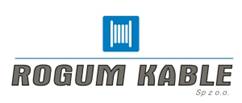 O2nGcekż-GW FLEX 0,6/1 kV 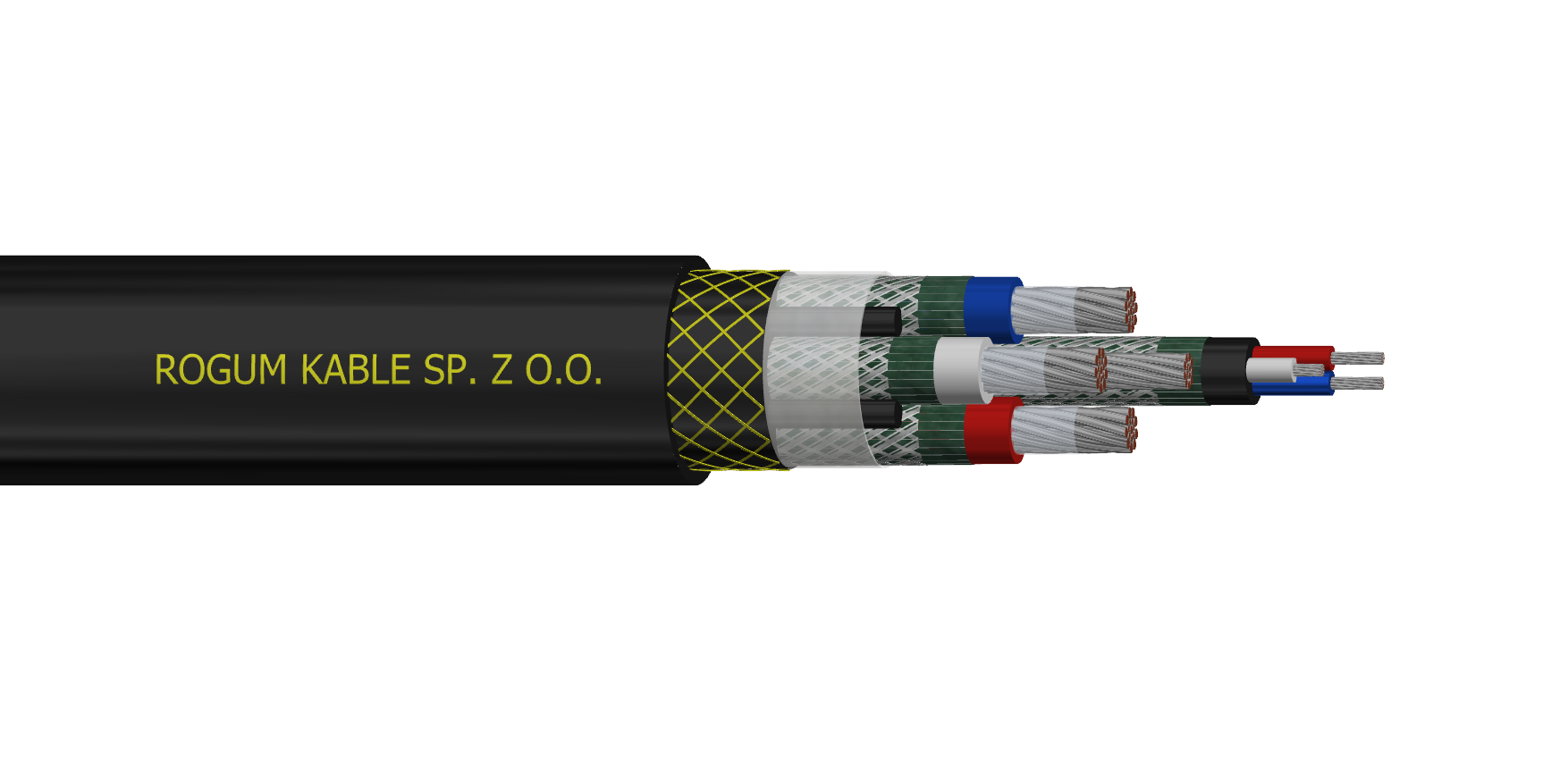 Górnicze przewody elektroenergetyczne o izolacji  z elastycznego materiału polimerowego z ekranem na żyłach w postaci taśmy przewodzącej, oplotem z drutów miedzianych ocynowanych i nici z tworzywa sztucznego  z taśmą pęcznięjącą pod wpływem wody w oponie dwuwarstwowej z elastycznego materiału polimerowego nierozprzestrzeniającego połomienia do zasilania odbiorników ruchomych i przenośnych na napięcie znamionowe 0,6/1 kV.Górnicze przewody elektroenergetyczne o izolacji  z elastycznego materiału polimerowego z ekranem na żyłach w postaci taśmy przewodzącej, oplotem z drutów miedzianych ocynowanych i nici z tworzywa sztucznego  z taśmą pęcznięjącą pod wpływem wody w oponie dwuwarstwowej z elastycznego materiału polimerowego nierozprzestrzeniającego połomienia do zasilania odbiorników ruchomych i przenośnych na napięcie znamionowe 0,6/1 kV. Zgodność z normamiZN-FKR-020:2008/A5:2020;  PN-EN 60332-1-2:2010/A1:2016-02 BUDOWA BUDOWAŻyły robocze, ochronne, pomocniczeMiedziane wielodrutowe, ocynowane kl.5 wg PN-EN 60228.Izolacja Materiał polimerowy o właściwościach odpowiadających mieszance ciepłoodpornej typu  IEP wg PN-89/E-29100.Powłoka na zespole żył pomocniczych Materiał polimerowy o właściwościach odpowiadających mieszance ciepłoodpornej typu  IEP wg PN-89/E-29100.Ekran na żyłach roboczych i zespole żył pomocniczychEkran na każdej żyle roboczej oraz zespole żył pomocniczych w postaci obwoju z taśmy przewodzącej  oraz oplotu z drutów miedzianych, ocynowanych i przędzy z tworzywa sztucznego o gęstości krycia co najmniej 30%.Żyła ochronna Żyła ochronna nieizolowana, umieszczona symetrycznie względem żył roboczych.W przewodach 4-żyłowych o żyłach roboczych od 25 mm2 do 95 mm2 dopuszcza się rozdzielenie żyły ochronnej na 4 części (3 elementy ułożone pomiędzy żyłami roboczymi, 1 element ułożony centralnie).Uszczelnienie Taśma pęczniejąca pod wpływem wody, ułożona na całym ośrodku w postaci obwoju z zakładką o wysokości pęcznienia co najmniej 5 mm.Oplot wzmacniajacyOplot wzmacniający z włókien z tworzywa sztucznego (poliestrowe lub aramidowe).Ośrodek przewoduOśrodek przewodów stanowią ekranowane żyły robocze, 3 lub 6 żył pomocniczych we wspólnej powłoce i ekranie skręcone na nieizolowanej, ułożonej wzdłużnie lince miedzianej ocynowanej stanowiącej żyłę ochronną, stykającej się z ekranami wszystkich żył na całej długości przewodu.OponaMateriał polimerowy odporny na rozprzestrzenianie płomienia, olejoodporny o  właściwościach odpowiadających mieszance typu ON4 wg PN-E-90140:1986. Barwa opony CzarnaIdentyfikacja żyłŻyły robocze: niebieska, naturalna, czerwona3 żyły pomocnicze: niebieska, naturalna, czerwona6 żył pomocniczych: 2 niebieskie, 2 naturalne, 2 czerwone CHARAKTERYSTYKA CHARAKTERYSTYKANapięcie znamionowe0,6/1 kVNapięcie probierczeżył robocze - 3,5 kV; żył pomocnicze - 2 kVZakres temperatur pracyod -50 oC do +90 oCTemperatura układania od -25 °C do +70 oCMinimalny promień gięciado instalowania na stałe – 3D; do odbiorników ruchomych – 4DPrzykład oznaczenia przewoduROGUM KABLE sp. z o.o. O2nGcekż-G FLEX 0,6/1kV 3x50+25+3x4 mm2   ID: 2081725    2019  1612 mbPrzewód elektroenergetyczny o żyłach miedzianych, o izolacji elastomerowej ciepłoodpornej (Gc) i oponie elastomerowej trudnopalnej dwuwarsowej (O2n) z żyłami ekranowanymi (ekż), górniczy (G),  wodoszczelny (W). FLEX- przewód o podwyższonej elastyczności.Każdy przewód posiada czytelny i trwały nadruk powtarzający się cyklicznie, wydrukowany wzdłużnie na powłoce zewnętrznej zawierający w szczególności: nazwę producenta, typ kabla/przewodu, przekrój, ilość żył, napięcie znamionowe, identyfikator, rok produkcji oraz metraż .dostarczanego odcinka. ROGUM KABLE sp. z o.o. O2nGcekż-G FLEX 0,6/1kV 3x50+25+3x4 mm2   ID: 2081725    2019  1612 mbPrzewód elektroenergetyczny o żyłach miedzianych, o izolacji elastomerowej ciepłoodpornej (Gc) i oponie elastomerowej trudnopalnej dwuwarsowej (O2n) z żyłami ekranowanymi (ekż), górniczy (G),  wodoszczelny (W). FLEX- przewód o podwyższonej elastyczności.Każdy przewód posiada czytelny i trwały nadruk powtarzający się cyklicznie, wydrukowany wzdłużnie na powłoce zewnętrznej zawierający w szczególności: nazwę producenta, typ kabla/przewodu, przekrój, ilość żył, napięcie znamionowe, identyfikator, rok produkcji oraz metraż .dostarczanego odcinka. ROGUM KABLE sp. z o.o. O2nGcekż-G FLEX 0,6/1kV 3x50+25+3x4 mm2   ID: 2081725    2019  1612 mbPrzewód elektroenergetyczny o żyłach miedzianych, o izolacji elastomerowej ciepłoodpornej (Gc) i oponie elastomerowej trudnopalnej dwuwarsowej (O2n) z żyłami ekranowanymi (ekż), górniczy (G),  wodoszczelny (W). FLEX- przewód o podwyższonej elastyczności.Każdy przewód posiada czytelny i trwały nadruk powtarzający się cyklicznie, wydrukowany wzdłużnie na powłoce zewnętrznej zawierający w szczególności: nazwę producenta, typ kabla/przewodu, przekrój, ilość żył, napięcie znamionowe, identyfikator, rok produkcji oraz metraż .dostarczanego odcinka. ZASTOSOWANIEZASTOSOWANIEZASTOSOWANIEZASTOSOWANIEPrzewody przeznaczone są do zasilania stałych i przenośnych urządzeń elektroenergetycznych oraz do połączeń wagonów samojezdnych, pracujących w odkrywkowych, otworowych i podziemnych zakładach górniczych, w polach niemetanowych i metanowych, w wyrobiskach zaliczonych do stopnia „a” „b” lub „c” wybuchu metanu oraz klasy „A” lub „B” zagrożenia wybuchem pyłu węglowego.Przewody przeznaczone są do zasilania stałych i przenośnych urządzeń elektroenergetycznych oraz do połączeń wagonów samojezdnych, pracujących w odkrywkowych, otworowych i podziemnych zakładach górniczych, w polach niemetanowych i metanowych, w wyrobiskach zaliczonych do stopnia „a” „b” lub „c” wybuchu metanu oraz klasy „A” lub „B” zagrożenia wybuchem pyłu węglowego.Przewody przeznaczone są do zasilania stałych i przenośnych urządzeń elektroenergetycznych oraz do połączeń wagonów samojezdnych, pracujących w odkrywkowych, otworowych i podziemnych zakładach górniczych, w polach niemetanowych i metanowych, w wyrobiskach zaliczonych do stopnia „a” „b” lub „c” wybuchu metanu oraz klasy „A” lub „B” zagrożenia wybuchem pyłu węglowego.Przewody przeznaczone są do zasilania stałych i przenośnych urządzeń elektroenergetycznych oraz do połączeń wagonów samojezdnych, pracujących w odkrywkowych, otworowych i podziemnych zakładach górniczych, w polach niemetanowych i metanowych, w wyrobiskach zaliczonych do stopnia „a” „b” lub „c” wybuchu metanu oraz klasy „A” lub „B” zagrożenia wybuchem pyłu węglowego.CERTYFIKAT I ATESTYCERTYFIKAT I ATESTYCERTYFIKAT I ATESTYCERTYFIKAT I ATESTYAtest EMAG (Sieć Badawacz Łukasiewicz- Instytut Technik Innowacyjnych EMAG).Atest EMAG (Sieć Badawacz Łukasiewicz- Instytut Technik Innowacyjnych EMAG).Atest EMAG (Sieć Badawacz Łukasiewicz- Instytut Technik Innowacyjnych EMAG).Atest EMAG (Sieć Badawacz Łukasiewicz- Instytut Technik Innowacyjnych EMAG).INFORMACJE DODATKOWEINFORMACJE DODATKOWEINFORMACJE DODATKOWEINFORMACJE DODATKOWENa życzenie klienta istnieje możliwość:zmiany barwy oponyW sprawach dotyczących szczegółowych danych technicznych prosimy o kontakt z naszym Doradcą Technicznym: doradztwotechniczne@rogum.com.plNa życzenie klienta istnieje możliwość:zmiany barwy oponyW sprawach dotyczących szczegółowych danych technicznych prosimy o kontakt z naszym Doradcą Technicznym: doradztwotechniczne@rogum.com.plNa życzenie klienta istnieje możliwość:zmiany barwy oponyW sprawach dotyczących szczegółowych danych technicznych prosimy o kontakt z naszym Doradcą Technicznym: doradztwotechniczne@rogum.com.plNa życzenie klienta istnieje możliwość:zmiany barwy oponyW sprawach dotyczących szczegółowych danych technicznych prosimy o kontakt z naszym Doradcą Technicznym: doradztwotechniczne@rogum.com.plNUMER KARTY16DATA  WYDANIA06-03-2020LICZBA I RODZAJ ŻYŁLICZBA I RODZAJ ŻYŁLICZBA I RODZAJ ŻYŁLICZBA I RODZAJ ŻYŁCałkowita liczba żył w przewodzieRodzaj żyłRodzaj żyłRodzaj żyłCałkowita liczba żył w przewodzieRoboczych OchronnejPomocniczych nnnn431-731310316BUDOWABUDOWABUDOWABUDOWACałkowita ilość żył Ilość i przekroje żyłMaksymalna średnica zewn. przewoduOrientacyjna masa przewoduCałkowita ilość żył ż.rob+ż.ochr.+ż.pom.Maksymalna średnica zewn. przewoduOrientacyjna masa przewodunn x mm2mmkg/km43x16+10*42,0125043x25+16*42,0170043x35+16*44,9210043x50+25*50,6280043x70+35*55,6360043x95+35*60,3370073x16+10+3x2,542,8150073x25+16+3x2,543,0190073x35+16+3x2,547,0250073x50+25+3x451,8320073x70+35+3x458,84000*w przewodach o żyłach roboczych od 25 mm2 do 95 mm2 żyła ochronna rodzielona na 4 części (trzy we wnękach między żyłami roboczymi, jedna ułożona centralnie)*w przewodach o żyłach roboczych od 25 mm2 do 95 mm2 żyła ochronna rodzielona na 4 części (trzy we wnękach między żyłami roboczymi, jedna ułożona centralnie)*w przewodach o żyłach roboczych od 25 mm2 do 95 mm2 żyła ochronna rodzielona na 4 części (trzy we wnękach między żyłami roboczymi, jedna ułożona centralnie)*w przewodach o żyłach roboczych od 25 mm2 do 95 mm2 żyła ochronna rodzielona na 4 części (trzy we wnękach między żyłami roboczymi, jedna ułożona centralnie)BUDOWABUDOWABUDOWABUDOWACałkowita ilość żył Ilość i przekroje żyłMaksymalna średnica zewn. przewoduOrientacyjna masa przewoduCałkowita ilość żył ż.rob+ż.ochr.+ż.pom.Maksymalna średnica zewn. przewoduOrientacyjna masa przewodunn x mm2mmkg/km103x35+16+6x2,546,52500103x50+25+6x2,551,83300103x50+25+6x451,83400103x70+35+6x2,556,84100103x70+35+6x456,84200103x95+35+6x464,05300PARAMETRYPARAMETRYPARAMETRYPARAMETRYPARAMETRYPARAMETRYPrzekrój znamionowy żyły roboczejNajwiększa rezystancja żyły w temp. 20 oCObciążalnośc prądowa w temp. otoczenia 25 oCIndukcyjność jednostkowaReaktancja indukcyjna jednostkowaJednostkowa pojemność doziemnamm2Ω/kmAmH/kmΩ/kmµF/km161,241180,306410,096210,28138250,7951520,280920,088210,34561350,5651870,272700,085630,36863500,3932330,265210,083280,41712700,2772880,260550,081810,46348950,2103450,266300,083620,47345